Presenting InformationSunday, 10 July 20164:20 PMSummaryThis session aims toINCOMPLETEIntegration FriendlyEAL FriendlyHigh-Achiever FriendlyBackground KnowledgeThere is no specific prior knowledge required for this lessonFundamentals of this LessonVictorian Curriculum LinksAnalyse and visualise data using a range of software to create information, and use structured data to model objects or events(VCDTDI038)visualising data to create information, for example displaying geocoded data on a mapManage, create and communicate interactive ideas, information and projects collaboratively online, taking safety and social contexts into account(VCDTDI039)organising the timeline, resources, file naming conventions, back-up measures and sequence of tasks required to collaboratively create solutions that meet specified needsDefine and decompose real-world problems taking into account functional requirements and sustainability (economic, environmental, social), technical and usability constraints(VCDTCD040)identifying that problems can be decomposed into sub elements, for example creating a decision tree to represent the breakdown and relationships of sub elements to the main problem or identifying the elements of game design such as characters, movements, collisions and scoringLearning IntentionSuccess CriteriaTo be able to create a range of data visualisationsTo be able to decompose a task into subtasks, and to apply a timeline to each task.Core ContentActivities / Assigned QuestionsData VisualisationsInformaticsHelpful Teacher ResourcesStaff FeedbackInteractive ABS Census Datahttp://spotlight.abs.gov.au/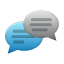 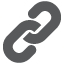 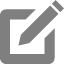 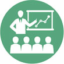 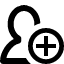 